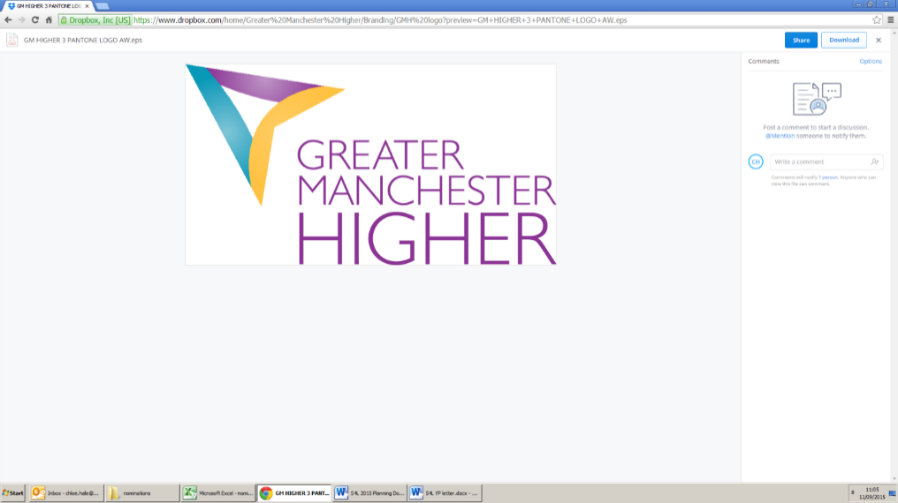 Dear Colleague, This summer Greater Manchester Higher are pleased to announce that the Success4Life will be going online for the first time, and we would like to invite you to nominate looked after young people to take part! What is it?- Success4Life Online is a 6 week aspiration and confidence raising project aimed at looked after young people. Sessions will cover: student finance, post-16 options, communication skills, wellbeing promotion, nutrition, challenges and more.Who is it for?- Care experienced young people in Greater Manchester in Years 8-10.Duration and Dates- 6 week programme from Tuesday 21st July to Tuesday 1st  September (with a one week break w/c 10th August). Sessions will run from 4-5pm.What about online safety?- We will be using a secure online platform ‘GoToWebinar’ to deliver sessions, all sessions will be delivered by two or more DBS checked staff. More information on our policy/risk assessments available on request.How do you get your young person involved?-Simply complete the nomination form via the link below by Friday 17th July, we have also attached the following info letters to share with carers and young peopleAn information flyer for learners Information letter for the learners’ parents/carersNomination form link: https://bit.ly/s4lonlinePlease note that all information will be kept confidential and used only by the Success4Life team. We will contact carers using the details provided in this form, to ensure they are aware of the project.We hope that the project will be an exciting, memorable and worthwhile experience for the young people and we look forward to working with you over the coming months. Kind Regards,
The Success4Life Team